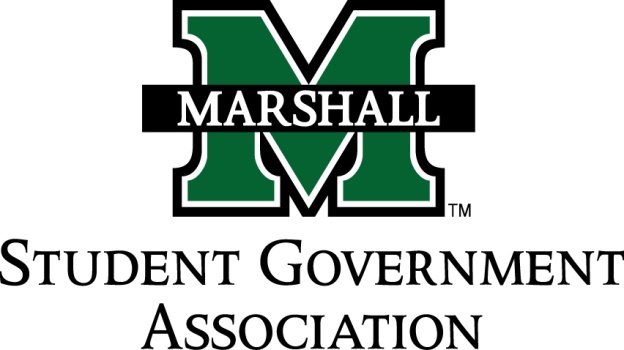 STUDENT SENATESESSION 74October 4, 2016MEETING 6CALL TO ORDERINVOCATIONPLEDGE OF ALLEGIANCEROLL CALLOLD BUSINESSSB 74.09 (MU PROS)SB 74.10 (Student Nurses Association)SB 74.11 (American Society of Mechanical Engineers)SB 74.12 (Marshall University Athletic Training Association)NEW BUSINESSSB 74.13 (Et Cetera Literary Guild)SB 74.14 (MU Professional Wrestling Club)SB 74.15 (Sado Club)SB 74.16 (Rotaract Club)SB 74.17 (Indian Student Association)SR 74.02 (Sen. Griffith)Oath of Office – New Senators and Senate ApprenticesSenate-Constituent Engagement Initiative MESSAGE FROM EXECUTIVESStudent Body President – Matt JarvisStudent Body Vice President – Emily Kinner Senate President Pro-Tempore – Alex O’DonnellSenate Parliamentarian – Ethan HigginbothamSenate Treasurer – Eli DuduitSenate Campus Life and Committee Chairwoman – Sophia MillsSenate Apprenticeship Director – Jada WilliamsMESSAGES FROM ADVISORSVice President of Student Affairs – Cedric Gathings Assistant Dean of Student Affairs / Executive Advisor – Matthew James Senate Advisor – Michelle BarbourCONCERNS OF THE STUDENT BODYOPEN FORUM / ADJOURNMENT 